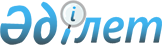 Қазақстан Республикасы Үкіметінің 2005 жылғы 24 мамырдағы N 500 қаулысына толықтыру енгізу туралыҚазақстан Республикасы Үкіметінің 2005 жылғы 2 желтоқсандағы N 1186 Қаулысы



      "Мойнақ су электр станциясының құрылысы" жобасының тиімді қаржыландырылуын ұйымдастыру мақсатында Қазақстан Республикасының Үкіметі 

ҚАУЛЫ ЕТЕДІ

:




      1. "2005 жылға арналған мемлекеттік кепілдікпен мемлекеттік емес қарыздар қаражаты есебінен қаржыландырылуға ұсынылатын инвестициялық жобалардың тізбесін бекіту туралы" Қазақстан Республикасы Үкіметінің 2005 жылғы 24 мамырдағы N 500 
 қаулысына 
 (Қазақстан Республикасының ПҮКЖ-ы, 2005 ж., N 22, 269-құжат) мынадай толықтыру енгізілсін:



      көрсетілген қаулымен бекітілген 2005 жылға арналған мемлекеттік кепілдікпен мемлекеттік емес қарыздар қаражаты есебінен қаржыландырылуға ұсынылатын инвестициялық жобалардың тізбесі мынадай мазмұндағы реттік нөмірі 3-жолмен толықтырылсын:



"3 Мойнақ су электр    250,82  2005-   25  "Қазақстанның  "Мойнақ



   станциясының                2009         Даму Банкі"   СЭС" АҚ



   құрылысы                                 АҚ                   ".




      2. Осы қаулы қол қойылған күнінен бастап қолданысқа енгізіледі және жариялануға тиіс.

      

Қазақстан Республикасының




      Премьер-Министрі


					© 2012. Қазақстан Республикасы Әділет министрлігінің «Қазақстан Республикасының Заңнама және құқықтық ақпарат институты» ШЖҚ РМК
				